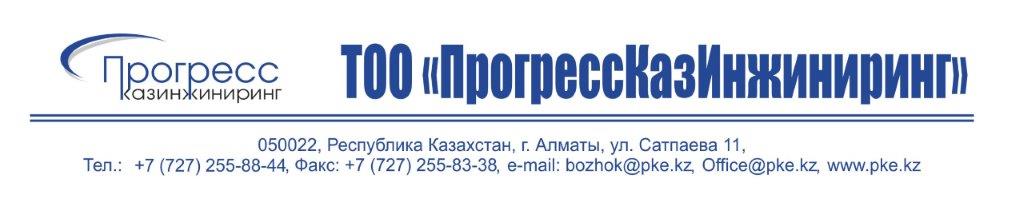 ОПРОСНЫЙ ЛИСТ для заказа металлотканевых рукавных фильтров типа ФМТОпросный лист обязательно подтверждается печатьюОрганизацияФИОДолжностьСтранаГородИндексАдресКод городаТел.ФаксE-mail:Http:1. Вид производства1. Вид производства1. Вид производства1. Вид производстваметаллургияметаллургияметаллургияметаллургияметаллургияцементнаяцементнаяцементнаяцементнаядругое:другое:другое:другое:2. Расход очищаемых газов, м3/час2. Расход очищаемых газов, м3/час2. Расход очищаемых газов, м3/час2. Расход очищаемых газов, м3/час2. Расход очищаемых газов, м3/час2. Расход очищаемых газов, м3/час2. Расход очищаемых газов, м3/часПри какой температуре задан расход очищаемых газов?При какой температуре задан расход очищаемых газов?При какой температуре задан расход очищаемых газов?При какой температуре задан расход очищаемых газов?При какой температуре задан расход очищаемых газов?При какой температуре задан расход очищаемых газов?При какой температуре задан расход очищаемых газов?При какой температуре задан расход очищаемых газов?При какой температуре задан расход очищаемых газов?При какой температуре задан расход очищаемых газов?При какой температуре задан расход очищаемых газов?При какой температуре задан расход очищаемых газов?При какой температуре задан расход очищаемых газов?При какой температуре задан расход очищаемых газов?При какой температуре задан расход очищаемых газов?3. Характеристика газа (коррозионное воздействие, пожароопасность, взрывоопасность, др. свойства):3. Характеристика газа (коррозионное воздействие, пожароопасность, взрывоопасность, др. свойства):3. Характеристика газа (коррозионное воздействие, пожароопасность, взрывоопасность, др. свойства):3. Характеристика газа (коррозионное воздействие, пожароопасность, взрывоопасность, др. свойства):3. Характеристика газа (коррозионное воздействие, пожароопасность, взрывоопасность, др. свойства):3. Характеристика газа (коррозионное воздействие, пожароопасность, взрывоопасность, др. свойства):3. Характеристика газа (коррозионное воздействие, пожароопасность, взрывоопасность, др. свойства):3. Характеристика газа (коррозионное воздействие, пожароопасность, взрывоопасность, др. свойства):3. Характеристика газа (коррозионное воздействие, пожароопасность, взрывоопасность, др. свойства):3. Характеристика газа (коррозионное воздействие, пожароопасность, взрывоопасность, др. свойства):3. Характеристика газа (коррозионное воздействие, пожароопасность, взрывоопасность, др. свойства):3. Характеристика газа (коррозионное воздействие, пожароопасность, взрывоопасность, др. свойства):3. Характеристика газа (коррозионное воздействие, пожароопасность, взрывоопасность, др. свойства):3. Характеристика газа (коррозионное воздействие, пожароопасность, взрывоопасность, др. свойства):3. Характеристика газа (коррозионное воздействие, пожароопасность, взрывоопасность, др. свойства):3. Характеристика газа (коррозионное воздействие, пожароопасность, взрывоопасность, др. свойства):3. Характеристика газа (коррозионное воздействие, пожароопасность, взрывоопасность, др. свойства):3. Характеристика газа (коррозионное воздействие, пожароопасность, взрывоопасность, др. свойства):3. Характеристика газа (коррозионное воздействие, пожароопасность, взрывоопасность, др. свойства):3. Характеристика газа (коррозионное воздействие, пожароопасность, взрывоопасность, др. свойства):3. Характеристика газа (коррозионное воздействие, пожароопасность, взрывоопасность, др. свойства):3. Характеристика газа (коррозионное воздействие, пожароопасность, взрывоопасность, др. свойства):3. Характеристика газа (коррозионное воздействие, пожароопасность, взрывоопасность, др. свойства):3. Характеристика газа (коррозионное воздействие, пожароопасность, взрывоопасность, др. свойства):3. Характеристика газа (коррозионное воздействие, пожароопасность, взрывоопасность, др. свойства):3. Характеристика газа (коррозионное воздействие, пожароопасность, взрывоопасность, др. свойства):3. Характеристика газа (коррозионное воздействие, пожароопасность, взрывоопасность, др. свойства):3. Характеристика газа (коррозионное воздействие, пожароопасность, взрывоопасность, др. свойства):3. Характеристика газа (коррозионное воздействие, пожароопасность, взрывоопасность, др. свойства):3. Характеристика газа (коррозионное воздействие, пожароопасность, взрывоопасность, др. свойства):3. Характеристика газа (коррозионное воздействие, пожароопасность, взрывоопасность, др. свойства):3. Характеристика газа (коррозионное воздействие, пожароопасность, взрывоопасность, др. свойства):3. Характеристика газа (коррозионное воздействие, пожароопасность, взрывоопасность, др. свойства):4. Максимальная температура газов, оС4. Максимальная температура газов, оС4. Максимальная температура газов, оС4. Максимальная температура газов, оС4. Максимальная температура газов, оС4. Максимальная температура газов, оС4. Максимальная температура газов, оС4. Максимальная температура газов, оС4. Максимальная температура газов, оСМинимальная температура газов, оСМинимальная температура газов, оСМинимальная температура газов, оСМинимальная температура газов, оСМинимальная температура газов, оСМинимальная температура газов, оСМинимальная температура газов, оСМинимальная температура газов, оСМинимальная температура газов, оСМинимальная температура газов, оСМинимальная температура газов, оСМинимальная температура газов, оСМинимальная температура газов, оСМинимальная температура газов, оСМинимальная температура газов, оСНоминальная температураНоминальная температураНоминальная температураНоминальная температураНоминальная температураНоминальная температураНоминальная температураНоминальная температураНоминальная температураТочка росы, оСТочка росы, оСТочка росы, оСТочка росы, оСТочка росы, оСТочка росы, оСТочка росы, оСТочка росы, оСТочка росы, оСТочка росы, оСТочка росы, оСТочка росы, оСТочка росы, оСТочка росы, оСТочка росы, оС5. Концентрация пыли поступающих на фильтр газов, г/м3 (мг/м3)5. Концентрация пыли поступающих на фильтр газов, г/м3 (мг/м3)5. Концентрация пыли поступающих на фильтр газов, г/м3 (мг/м3)5. Концентрация пыли поступающих на фильтр газов, г/м3 (мг/м3)5. Концентрация пыли поступающих на фильтр газов, г/м3 (мг/м3)5. Концентрация пыли поступающих на фильтр газов, г/м3 (мг/м3)5. Концентрация пыли поступающих на фильтр газов, г/м3 (мг/м3)5. Концентрация пыли поступающих на фильтр газов, г/м3 (мг/м3)5. Концентрация пыли поступающих на фильтр газов, г/м3 (мг/м3)5. Концентрация пыли поступающих на фильтр газов, г/м3 (мг/м3)5. Концентрация пыли поступающих на фильтр газов, г/м3 (мг/м3)5. Концентрация пыли поступающих на фильтр газов, г/м3 (мг/м3)5. Концентрация пыли поступающих на фильтр газов, г/м3 (мг/м3)5. Концентрация пыли поступающих на фильтр газов, г/м3 (мг/м3)5. Концентрация пыли поступающих на фильтр газов, г/м3 (мг/м3)5. Концентрация пыли поступающих на фильтр газов, г/м3 (мг/м3)5. Концентрация пыли поступающих на фильтр газов, г/м3 (мг/м3)5. Концентрация пыли поступающих на фильтр газов, г/м3 (мг/м3)5. Концентрация пыли поступающих на фильтр газов, г/м3 (мг/м3)6. Гранулометрический состав пыли, %:6. Гранулометрический состав пыли, %:6. Гранулометрический состав пыли, %:6. Гранулометрический состав пыли, %:6. Гранулометрический состав пыли, %:6. Гранулометрический состав пыли, %:6. Гранулометрический состав пыли, %:6. Гранулометрический состав пыли, %:6. Гранулометрический состав пыли, %:6. Гранулометрический состав пыли, %:6. Гранулометрический состав пыли, %:6. Гранулометрический состав пыли, %:6. Гранулометрический состав пыли, %:до 2 мкмдо 2 мкмдо 2 мкмдо 2 мкм2…5 мкм2…5 мкм2…5 мкм5…10 мкм5…10 мкм5…10 мкм5…10 мкм5…10 мкм10…20 мкм10…20 мкм20…40 мкм20…40 мкм20…40 мкм20…40 мкм20…40 мкм20…40 мкм40…100 мкм40…100 мкм40…100 мкм40…100 мкм40…100 мкмболее 100 мкмболее 100 мкмболее 100 мкмболее 100 мкмболее 100 мкм7. Химический состав пыли7. Химический состав пыли7. Химический состав пыли7. Химический состав пыли7. Химический состав пыли7. Химический состав пыли8. Свойства пыли:8. Свойства пыли:8. Свойства пыли:абразивностьабразивностьабразивностьабразивностьабразивностьабразивностьабразивностьабразивностьабразивностьсодержание влагисодержание влагисодержание влагисодержание влагисодержание влагисодержание влагисодержание влагисодержание влагисодержание влагиугол естественного откосаугол естественного откосаугол естественного откосаугол естественного откосаугол естественного откосаугол естественного откосаугол естественного откосаугол естественного откосаугол естественного откосаслипаниеслипаниеслипаниеслипаниеслипаниеслипаниеслипаниеслипаниеслипаниетекучестьтекучестьтекучестьтекучестьтекучестьтекучестьтекучестьтекучестьтекучестьгорючестьгорючестьгорючестьгорючестьгорючестьгорючестьгорючестьгорючестьгорючестьвзрываемостьвзрываемостьвзрываемостьвзрываемостьвзрываемостьвзрываемостьвзрываемостьвзрываемостьвзрываемость9. Насыпная плотность пыли, г/см39. Насыпная плотность пыли, г/см39. Насыпная плотность пыли, г/см39. Насыпная плотность пыли, г/см39. Насыпная плотность пыли, г/см39. Насыпная плотность пыли, г/см39. Насыпная плотность пыли, г/см39. Насыпная плотность пыли, г/см39. Насыпная плотность пыли, г/см310. Диапазон наружных температур, оС10. Диапазон наружных температур, оС10. Диапазон наружных температур, оС10. Диапазон наружных температур, оС10. Диапазон наружных температур, оС10. Диапазон наружных температур, оС10. Диапазон наружных температур, оС10. Диапазон наружных температур, оС10. Диапазон наружных температур, оС11. Наличие сжатого воздуха11. Наличие сжатого воздуха11. Наличие сжатого воздуха11. Наличие сжатого воздуха11. Наличие сжатого воздуха11. Наличие сжатого воздуха11. Наличие сжатого воздуха11. Наличие сжатого воздуха11. Наличие сжатого воздуха12. Предполагаемые размеры площадки в плане и по высоте для установки фильтра12. Предполагаемые размеры площадки в плане и по высоте для установки фильтра12. Предполагаемые размеры площадки в плане и по высоте для установки фильтра12. Предполагаемые размеры площадки в плане и по высоте для установки фильтра12. Предполагаемые размеры площадки в плане и по высоте для установки фильтра12. Предполагаемые размеры площадки в плане и по высоте для установки фильтра12. Предполагаемые размеры площадки в плане и по высоте для установки фильтра12. Предполагаемые размеры площадки в плане и по высоте для установки фильтра12. Предполагаемые размеры площадки в плане и по высоте для установки фильтра12. Предполагаемые размеры площадки в плане и по высоте для установки фильтра12. Предполагаемые размеры площадки в плане и по высоте для установки фильтра12. Предполагаемые размеры площадки в плане и по высоте для установки фильтра12. Предполагаемые размеры площадки в плане и по высоте для установки фильтра12. Предполагаемые размеры площадки в плане и по высоте для установки фильтра12. Предполагаемые размеры площадки в плане и по высоте для установки фильтра12. Предполагаемые размеры площадки в плане и по высоте для установки фильтра12. Предполагаемые размеры площадки в плане и по высоте для установки фильтра12. Предполагаемые размеры площадки в плане и по высоте для установки фильтра12. Предполагаемые размеры площадки в плане и по высоте для установки фильтра12. Предполагаемые размеры площадки в плане и по высоте для установки фильтра12. Предполагаемые размеры площадки в плане и по высоте для установки фильтра12. Предполагаемые размеры площадки в плане и по высоте для установки фильтра12. Предполагаемые размеры площадки в плане и по высоте для установки фильтра12. Предполагаемые размеры площадки в плане и по высоте для установки фильтра12. Предполагаемые размеры площадки в плане и по высоте для установки фильтра13. Марка и производительность дымососа (если он предполагается для работы с фильтром)13. Марка и производительность дымососа (если он предполагается для работы с фильтром)13. Марка и производительность дымососа (если он предполагается для работы с фильтром)13. Марка и производительность дымососа (если он предполагается для работы с фильтром)13. Марка и производительность дымососа (если он предполагается для работы с фильтром)13. Марка и производительность дымососа (если он предполагается для работы с фильтром)13. Марка и производительность дымососа (если он предполагается для работы с фильтром)13. Марка и производительность дымососа (если он предполагается для работы с фильтром)13. Марка и производительность дымососа (если он предполагается для работы с фильтром)13. Марка и производительность дымососа (если он предполагается для работы с фильтром)13. Марка и производительность дымососа (если он предполагается для работы с фильтром)13. Марка и производительность дымососа (если он предполагается для работы с фильтром)13. Марка и производительность дымососа (если он предполагается для работы с фильтром)13. Марка и производительность дымососа (если он предполагается для работы с фильтром)13. Марка и производительность дымососа (если он предполагается для работы с фильтром)13. Марка и производительность дымососа (если он предполагается для работы с фильтром)13. Марка и производительность дымососа (если он предполагается для работы с фильтром)13. Марка и производительность дымососа (если он предполагается для работы с фильтром)13. Марка и производительность дымососа (если он предполагается для работы с фильтром)13. Марка и производительность дымососа (если он предполагается для работы с фильтром)13. Марка и производительность дымососа (если он предполагается для работы с фильтром)13. Марка и производительность дымососа (если он предполагается для работы с фильтром)13. Марка и производительность дымососа (если он предполагается для работы с фильтром)13. Марка и производительность дымососа (если он предполагается для работы с фильтром)13. Марка и производительность дымососа (если он предполагается для работы с фильтром)13. Марка и производительность дымососа (если он предполагается для работы с фильтром)13. Марка и производительность дымососа (если он предполагается для работы с фильтром)13. Марка и производительность дымососа (если он предполагается для работы с фильтром)13. Марка и производительность дымососа (если он предполагается для работы с фильтром)13. Марка и производительность дымососа (если он предполагается для работы с фильтром)13. Марка и производительность дымососа (если он предполагается для работы с фильтром)13. Марка и производительность дымососа (если он предполагается для работы с фильтром)13. Марка и производительность дымососа (если он предполагается для работы с фильтром)Дата заполнения:Дата заполнения:ПодписьПодписьПодписьПодписьПодписьПодписьПодписьПодписьПодписьПодписьПодписьПодписьПодписьПодписьПодписьПодписьПодписьПодписьМ.П.М.П.М.П.М.П.М.П.М.П.М.П.